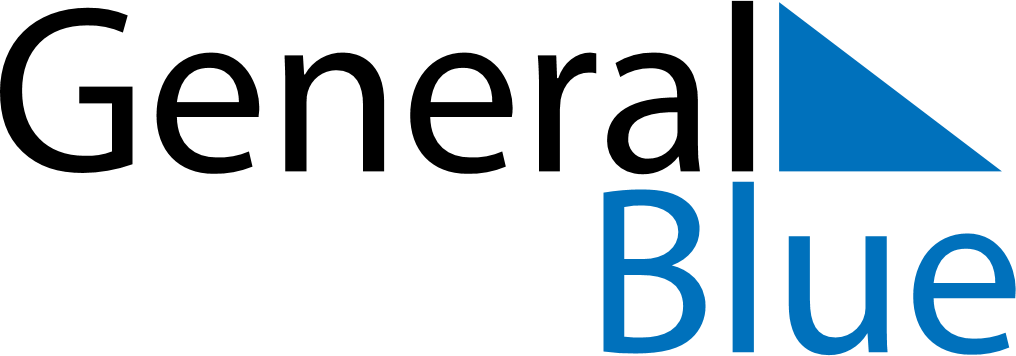 April 2018April 2018April 2018AlbaniaAlbaniaSundayMondayTuesdayWednesdayThursdayFridaySaturday1234567Catholic Easter
April Fools’ DayCatholic Easter891011121314Orthodox EasterOrthodox Easter15161718192021222324252627282930